LINEAMIENTOS GENERALES EN MATERIA DE CLASIFICACIÓN Y DESCLASIFICACIÓN  DE LA INFORMACIÓN,  ASÍ COMO PARA LA ELABORACIÓN  DE VERSIONES  PÚBLICASCAPÍTULO I DISPOSICIONES    GENERALESPrimero. Los  presentes Lineamientos Generales tienen por  objeto establecer los  criterios con  base  en  los cuales  los   sujetos  obligados  clasificarán  como  reservada  o   confidencial  la   información  que   posean, desclasificarán y generarán, en su caso,  versiones públicas de expedientes o documentos que contengan partes o secciones clasificadas.El presente cuerpo normativo es de observancia obligatoria para  los sujetos obligados. Segundo. Para efectos de los presentes Lineamientos Generales, se entenderá por:I. 	Áreas: Las   instancias que   cuentan o  puedan contar  con  la  información. Tratándose del  sector público, serán  aquellas que  estén  previstas en  el reglamento interior, estatuto orgánico respectivo o equivalente y tratándose de las personas físicas o morales que  reciban y ejerzan recursos públicos o realicen actos   de  autoridad, serán   aquellas que  sean   integrantes de  la  estructura de  los  sujetos obligados a la  que  se  le confieren atribuciones específicas en  materia de  transparencia y acceso a la información;II. 	Comisión Jurídica,  de  Criterios   y   Resoluciones:   Instancia   ordinaria   del    Sistema   Nacional establecida en la fracción I del artículo 27 de los Lineamientos para  la organización, coordinación y funcionamiento de las instancias de los integrantes del  Sistema Nacional de Transparencia, Acceso a la Información Pública y Protección de Datos Personales;III. 	Comité de Transparencia: La instancia a la que  hace  referencia el artículo 43 de la Ley  General de Transparencia y Acceso a la Información Pública, así  como la referida en  la Ley  Federal y en  las legislaciones  locales,  que   tiene  entre   sus   funciones  las   de   confirmar, modificar  o  revocar  las determinaciones en materia de clasificación de la información que  realicen los titulares de las áreas de los sujetos obligados;IV.           Consejo  Nacional:  El  Consejo  Nacional  del   Sistema  Nacional  de  Transparencia,  Acceso  a  laInformación Pública y Protección de Datos Personales;V.	Días  hábiles: Todos los  del  año,  a excepción de  los  sábados, domingos e inhábiles en  término de los acuerdos que  para  tal efecto emitan los  organismos garantes;VI.           Formatos abiertos: El conjunto de características técnicas y de  presentación de  la información que corresponden a  la  estructura lógica usada para  almacenar datos   de  forma integral y  facilitan su procesamiento digital, cuyas especificaciones están   disponibles públicamente y  que  permiten el acceso sin restricción de uso por parte  de los usuarios;VII.         Ley Federal: Ley Federal de Transparencia y Acceso a la Información Pública;VIII.        Ley General: La Ley General de Transparencia y Acceso a la Información Pública;IX.           Lineamientos:  Los  Lineamientos generales en  materia de  clasificación y  desclasificación  de  la información, así como para  la elaboración de versiones públicas;X.	Organismos garantes: Aquellos con  autonomía constitucional especializados en materia de acceso a la información y protección de datos  personales en términos de los artículos 6o., 116, fracción VIII y122,  apartado C, BASE PRIMERA, Fracción VII  de la Constitución Política de los Estados UnidosMexicanos;XI.           Plataforma Nacional: La Plataforma Nacional de Transparencia a la que  hace  referencia el artículo49 de la Ley General;XII.         Publicación: La divulgación, difusión  y socialización de la información por cualquier  medio,  incluidos los impresos,   electrónicos,  sonoros  y visuales;XIII.        Prueba de  daño: La  argumentación fundada y motivada que  deben realizar los  sujetos obligados tendiente a acreditar que la divulgación de información lesiona el interés jurídicamente protegido por la  normativa aplicable y que  el daño  que  puede producirse con  la publicidad de la información es mayor que  el interés de conocerla;XIV.       Prueba  de  interés  público:  La   argumentación  y  fundamentación  realizada  por   los   organismos garantes, mediante un  ejercicio de  ponderación, tendiente a acreditar que  el beneficio que  reporta dar a conocer la información confidencial pedida o solicitada es mayor la invasión que su divulgación genera en los  derechos de  las  personas;XV.	Registros Públicos: Los  organismos de naturaleza pública que  tienen como función, la inscripción de determinados actos  y hechos jurídicos, que conforme a la ley establezcan este  requisito para surtir efectos  ante   terceros,  otorgando  certeza,  legalidad,  autenticidad  y  seguridad  jurídica  sobre  los mismos, a través de la publicación registral;XVI.       Sujetos obligados: Cualquier autoridad, entidad, órgano y  organismo de  los  poderes Ejecutivo, Legislativo y Judicial, órganos autónomos, partidos políticos, fideicomisos y fondos públicos, así como cualquier persona física, moral o sindicato que reciba y ejerza recursos públicos o realice actos de autoridad en los ámbitos federal, de las entidades federativas y municipal;XVII.      Testar: La   omisión  o  supresión  de  la  información  clasificada  como  reservada  o  confidencial, empleando sistemas o medios que impidan la recuperación o visualización de ésta,  yXVIII.     Versión pública: El documento a partir del que se otorga acceso a la información, en el que se testan partes o  secciones clasificadas, indicando el  contenido de  éstas  de  manera genérica, fundando y motivando la reserva o confidencialidad, a través de la resolución que para tal efecto emita el Comité de Transparencia.Tercero. Los  días  establecidos en  los  presentes lineamientos, deberán entenderse como hábiles.CAPÍTULO  IIDE LA CLASIFICACIÓNCuarto. Para  clasificar la información como reservada o confidencial, de manera total o parcial, el titular del área  del sujeto obligado deberá atender lo dispuesto por  el Título Sexto de la Ley  General, en relación con  las disposiciones contenidas en  los  presentes lineamientos, así  como en aquellas disposiciones legales aplicables a la materia en el ámbito de sus  respectivas competencias, en tanto  estas  últimas no contravengan lo dispuesto en la Ley General.Los   sujetos obligados deberán aplicar, de  manera estricta,  las  excepciones al  derecho de  acceso a  la información y sólo podrán invocarlas cuando acrediten su procedencia.Quinto. La  carga de  la  prueba para  justificar toda  negativa de  acceso a la  información, por  actualizarse cualquiera de  los  supuestos de  clasificación previstos en  la  Ley  General, la  Ley  Federal y  leyes   estatales, corresponderá a los  sujetos obligados, por  lo que  deberán fundar y motivar debidamente la clasificación de la información  ante   una   solicitud  de   acceso  o  al   momento  en   que   generen  versiones  públicas  para   dar cumplimiento a  las  obligaciones de  transparencia, observando lo  dispuesto en  la  Ley  General y  las  demás disposiciones aplicables en la materia.Sexto. Los  sujetos obligados no  podrán emitir acuerdos de  carácter general ni  particular que  clasifiquen documentos o expedientes como reservados, ni clasificar documentos antes  de que se genere la información o cuando éstos  no  obren en sus  archivos.La clasificación de información se realizará conforme a un análisis caso  por caso,  mediante la aplicación de la prueba de daño  y de interés público.Séptimo. La clasificación de la información se llevará a cabo  en el momento en que: I.             Se reciba una solicitud de acceso a la información;II.            Se determine mediante resolución de autoridad competente, oIII. 	Se  generen versiones públicas para  dar  cumplimiento a las  obligaciones de  transparencia previstas en la Ley  General, la Ley  Federal y las correspondientes de las entidades federativas.Los  titulares de  las  áreas  deberán revisar la clasificación al momento de  la recepción de una  solicitud de acceso a la información, para  verificar si encuadra en una causal de reserva o de confidencialidad.Octavo.  Para  fundar  la clasificación de  la  información se debe  señalar  el artículo,  fracción,  inciso,  párrafo  o numeral  de la ley o tratado  internacional suscrito  por el Estado  mexicano  que expresamente le otorga  el carácter de  reservada  o  confidencial.Para  motivar la  clasificación se  deberán señalar las  razones o circunstancias especiales que  lo  llevaron a concluir que el caso particular se ajusta al supuesto previsto por la norma legal  invocada como fundamento.En caso  de referirse a información reservada, la motivación de la clasificación también deberá comprender las circunstancias que  justifican el establecimiento de determinado plazo de reserva.Tratándose de  información  clasificada  como  confidencial respecto de  la  cual  se  haya   determinado su conservación permanente por tener  valor  histórico, ésta conservará tal carácter de conformidad con la normativa aplicable en materia de archivos.Los  documentos contenidos en los archivos históricos y los identificados como históricos confidenciales no serán  susceptibles de clasificación como reservados.Noveno. En  los  casos en  que  se  solicite un  documento o  expediente que  contenga partes o  secciones clasificadas, los titulares de las áreas  deberán elaborar una versión pública fundando y motivando la clasificación de  las  partes o secciones que  se  testen, siguiendo los  procedimientos establecidos en  el  Capítulo IX  de  los presentes lineamientos.Décimo. Los  titulares de las áreas, deberán tener  conocimiento y llevar un registro del personal que,  por  la naturaleza de sus  atribuciones, tenga acceso a los  documentos clasificados. Asimismo, deberán asegurarse de que  dicho personal cuente con  los  conocimientos técnicos y legales que  le permitan manejar adecuadamente la información clasificada, en los términos de los Lineamientos para la Organización y Conservación de Archivos.En ausencia de los titulares de las áreas, la información será  clasificada o desclasificada por la persona que lo supla, en términos de la normativa que rija la actuación del sujeto obligado.Décimo  primero.  En  el  intercambio  de  información  entre   sujetos  obligados  para   el  ejercicio  de  sus atribuciones, los  documentos que  se  encuentren clasificados deberán llevar la  leyenda correspondiente de conformidad con lo dispuesto en el Capítulo VIII de los presentes lineamientos.CAPÍTULO IIIDEL ÍNDICE  DE LOS EXPEDIENTES  CLASIFICADOS  COMO  RESERVADOSDécimo segundo. Los  titulares de  las  áreas  de  los  sujetos obligados elaborarán semestralmente un  índice de los expedientes clasificados como reservados, por área responsable de la información y tema. Dichos índices deberán publicarse en  el  sitio  de  internet de  los  sujetos obligados, así  como en  la  Plataforma Nacional en formatos abiertos al día siguiente de su elaboración.Décimo  tercero.  A  efecto  de   mantener  actualizado  el   índice  de   los   expedientes  clasificados  como reservados, los  titulares de las  áreas  lo enviarán al Comité de Transparencia dentro de  los  primeros diez  días hábiles de los  meses de enero y julio  de  cada  año,  según corresponda. El Comité de  Transparencia tendrá un plazo de diez  días  hábiles para  su aprobación.Transcurrido dicho plazo, sin  que  exista determinación alguna por  parte  del  Comité de Transparencia, se entenderá por  aprobado. En caso  contrario, las  áreas, dentro de los cinco días  siguientes, le deberán remitir de nueva cuenta el índice de expedientes reservados; elaborando, en su caso,  las modificaciones que,  a su juicio, estimen pertinentes, las cuales deberán estar  claramente identificadas, o acompañar los  razonamientos por  los cuales envíen en los mismos términos al Comité de Transparencia, el referido índice.Décimo cuarto. Los  índices de los  expedientes clasificados como reservados deberán contener: I.             El área que generó, obtuvo, adquirió, transformó y/o conserve la información;II.            El nombre  del documento;III.           Fracción del numeral séptimo de los presentes lineamientos que  da origen a la reserva;IV.           La fecha  de clasificación;V.            El fundamento legal de la clasificación; VI.           Razones  y motivos  de la clasificación;VII.         Señalar si se trata  de una clasificación completa o parcial;VIII.        En caso de ser parcial, las partes del documento que  son  reservadasIX.           En su caso,  la fecha del acta en donde el Comité de Transparencia confirmó la clasificación; X.            El plazo de reserva y si se encuentra o no en prórroga;XI.           La fecha en que culmina  el plazo  de la clasificación, yXII.         Las  partes o secciones de los expedientes o documentos que  se clasifican.CAPÍTULO IVDE LA DESCLASIFICACIÓN  DE LA INFORMACIÓNDécimo quinto. Los  documentos y expedientes clasificados como reservados serán  públicos cuando: I.             Se extingan las causas que  dieron origen a su clasificación;II. 	Expire el  plazo de  clasificación, salvo   cuando se  trate   de  información cuya   publicación pueda ocasionar la destrucción o inhabilitación de la infraestructura de carácter estratégico para la provisión de bienes o servicios públicos, o bien  se refiera a las circunstancias expuestas en  la fracción IV del artículo 113  de  la  Ley  General salvo   que  a  juicio de  un  sujeto obligado sea  necesario ampliar nuevamente el  periodo de  reserva de  la  información; en  cuyo  caso,  el  Comité de  Transparencia respectivo deberá hacer la solicitud correspondiente al organismo garante competente, debidamente fundada y motivada, aplicando la prueba de daño  y señalando el plazo de reserva propuesto; por  lo menos, con tres meses de anticipación al vencimiento del periodo;III. 	Exista resolución de  una  autoridad competente que  determine que  existe una  causa de  interés público que prevalece sobre la reserva de la información, oIV.           El Comité de Transparencia considere pertinente la desclasificación, de conformidad con lo señalado en el presente Capítulo.Décimo sexto. La desclasificación puede llevarse a cabo  por:I. 	El  titular del  área,  cuando haya  transcurrido el  periodo de  reserva, o  bien,  cuando no  habiendo transcurrido éste,  dejen de subsistir las causas que dieron origen a la clasificación;II. 	El  Comité de  Transparencia, cuando determine que  no  se  actualizan las  causales de  reserva o confidencialidad invocadas por el área competente; oIII. 	Por los organismos garantes, cuando éstos  así lo determinen mediante la resolución de un medio de impugnación.La clasificación y desclasificación de la información que  generen o custodien las instancias de inteligencia e investigación a que  se refiere el penúltimo párrafo del  artículo 43  de la Ley  General, deberá apegarse a los términos previstos en la misma y a los protocolos de seguridad, y resguardo establecidos para  ello.CAPÍTULO VDE LA INFORMACIÓN  RESERVADADécimo séptimo. De conformidad con el artículo 113, fracción I de la Ley General, podrá considerarse como información reservada, aquella que  de difundirse actualice o potencialice un  riesgo o amenaza a la seguridad nacional cuando:I.             Se  quebrante la unidad de las partes integrantes de la Federación, señaladas en el artículo 43  de laConstitución Política de los Estados Unidos Mexicanos; II.            Se atente en contra del personal diplomático;III.           Se amenace o ponga en riesgo la gobernabilidad democrática porque se impida el derecho a votar  oa ser votado, o cuando se obstaculice la celebración de elecciones;IV.           Se obstaculicen o bloqueen las  actividades de inteligencia o contrainteligencia y cuando se revelen normas, procedimientos, métodos, fuentes, especificaciones técnicas, tecnología o equipo que  sean útiles para  la generación de inteligencia para  la seguridad nacional;V.            Se vulneren las acciones para  evitar la interferencia extranjera en los asuntos nacionales; VI.           Se ponga en peligro la coordinación interinstitucional en materia de seguridad nacional;VII.         Se   puedan  menoscabar,  obstaculizar  o   dificultar  las   estrategias  o  acciones  para   combatir  la delincuencia organizada, la comisión de los  delitos contra la seguridad de la nación, entendiéndose estos  últimos como traición a la  patria, espionaje, sedición, motín, rebelión, terrorismo, sabotaje, conspiración,   el   tráfico   ilegal   de    materiales   nucleares,   de   armas   químicas,  biológicas   y convencionales de destrucción masiva;VIII.        Se  posibilite la destrucción,  inhabilitación  o sabotaje  de   cualquier  infraestructura  de   carácter estratégico o prioritario, así como la indispensable para  la provisión de bienes o servicios públicos de   agua    potable,  de   emergencia,  vías    generales  de   comunicación  o   de   cualquier  tipo   de infraestructura que represente tal importancia para  el Estado que su destrucción o incapacidad tenga un impacto debilitador en la seguridad nacional;IX.           Se obstaculicen o bloqueen acciones tendientes a prevenir o combatir epidemias o enfermedades exóticas en el país;X.	Se difundan las actas  o documentos generados en las sesiones del Consejo de Seguridad Nacional y actualice alguna de las amenazas previstas en la Ley  de Seguridad Nacional, o queXI.           Se entreguen los  datos  que  se obtengan de las actividades autorizadas mediante resolución judicial, así  como la  información producto de  una  intervención de  comunicaciones privadas autorizadas, conforme a las disposiciones previstas en el Capítulo II del Título III de la Ley de Seguridad Nacional, y constituyan alguna de las amenazas previstas en dicha Ley.Asimismo, podrá considerarse como reservada aquella que  revele datos   que  pudieran ser  aprovechados para  conocer la  capacidad de  reacción de  las  instituciones encargadas de  la  seguridad nacional; sus  normas, procedimientos,  métodos, fuentes, especificaciones  técnicas, tecnología o  equipo útiles a  la  generación de inteligencia para   la  Seguridad Nacional, sin  importar la  naturaleza o  el  origen de  los  documentos que  la consignen.Décimo octavo. De conformidad con el artículo 113,  fracción I de la Ley General, podrá considerarse como información reservada, aquella que comprometa la seguridad pública, al poner en peligro las funciones a cargo de  la Federación, la Ciudad de  México, los  Estados y los  Municipios, tendientes a preservar y resguardar la vida,  la salud, la integridad y el ejercicio de los  derechos de las personas, así como para  el mantenimiento del orden público.Se pone  en peligro el orden público cuando la difusión de la información pueda entorpecer los  sistemas de coordinación interinstitucional en materia de seguridad pública, menoscabar o dificultar las estrategias contra la evasión de  reos;  o  menoscabar o  limitar la  capacidad de  las  autoridades encaminadas a disuadir o prevenir disturbios sociales.Asimismo, podrá considerarse como reservada aquella que  revele datos   que  pudieran ser  aprovechados para  conocer la  capacidad de  reacción de  las  instituciones encargadas de  la  seguridad pública, sus  planes, estrategias, tecnología, información, sistemas de comunicaciones.Décimo noveno. De conformidad con el artículo 113, fracción I de la Ley General, podrá considerarse como información reservada que  compromete la defensa nacional, aquella que  difunda, actualice o potencialice un riesgo o amenaza que  ponga en peligro las misiones generales del Ejército, Fuerza Aérea Mexicana o Armada de  México, relacionadas con  la  defensa del  Estado mexicano, para  salvaguardar la  soberanía y defender la integridad, y permanencia del territorio nacional.Asimismo, podrá considerarse como reservada aquella que  revele datos   que  pudieran ser  aprovechados para  conocer la capacidad de reacción del  Estado, sus  planes, o uso  de  tecnología, información y producción de los sistemas de armamento y otros  sistemas militares incluidos los sistemas de comunicaciones.Vigésimo.   De  conformidad  con  el  artículo   113,  fracción   II  de  la  Ley  General,   podrá  considerarse  como reservada,   aquella   que  de  difundirse   menoscabe:I. 	El   curso  de   las   negociaciones  internacionales,  entendiéndose  por   éstas   el   diálogo  entre   las autoridades  mexicanas  y   los   representantes  de   otros    Estados  u   organismos  internacionales, destinadas a alcanzar un  objetivo de  carácter internacional. Para  tal  efecto, se deberá acreditar lo siguiente:a)    La existencia de una negociación en curso;b)    Identificar  el inicio de la negociación; c)    La etapa  en la que  se encuentra, y d)      Tema sobre el que  versa.II. 	Las   relaciones  internacionales  entre    México  y   otros    Estados  u   organismos  internacionales, entendiéndose éstas  como los  vínculos que  se crean, modifican o extinguen, entre  diversos sujetos que  ejercen su  acción e  influencia más  allá  de  las  fronteras estatales y  mediante los  cuales se favorece  una   convivencia  armónica  entre   dichos  sujetos,  conformándose  como  el  medio  para solucionar diversos problemas que  dificultan la  realización de  esa  convivencia. Para  tal  efecto, se deberán señalar los  aspectos generales de  la relación con  ese  Estado o Estados u otro  sujeto de las relaciones que  salgan del  Estado mexicano y  la  incidencia de  la  información sobre los  aspectos particulares de esa relación.La prueba de daño deberá acreditar, además, el grado de afectación de la relación internacional expresando las consecuencias económicas, políticas, sociales, aspectos migratorios, en su caso y señalar si existen casos previos en que el otorgamiento de una información similar haya afectado una relación del Estado mexicano con otro sujeto de derecho internacional.Vigésimo primero. De  conformidad con  el artículo 113,  fracción III de la Ley  General, podrá considerarse como reservada, aquella que  haya  sido  entregada al Estado mexicano expresamente con  ese  carácter o el de confidencial por otro u otros  sujetos de derecho internacional.Para  determinar si la  información ha  sido  entregada al Estado mexicano con  carácter de  confidencial, se deberá acreditar por  parte  de los sujetos obligados alguno de los siguientes requisitos:I. 	Que  existan datos  ciertos y verificables que  demuestren la voluntad expresa e inequívoca de que  la información proporcionada al Estado mexicano sea considerada como confidencial.En  ningún  caso  se  tendrá  la  confidencialidad  por  implícita   o  tácita,  ni  tampoco  servirá  para  estos  efectos analogía  o mayoría  de  razón  alguna,  oII. 	Que  la  confidencialidad  de  la  información surja  de  una  norma  del  derecho  internacional  vigente  y aplicable   al  caso  concreto;   o  del  documento  constitutivo  o  las  reglas  de  operación   del  organismo internacional de  que  se trate.En ambos casos se deberá precisar la fuente, validez y condiciones de aplicación de la norma en cuestión; su  compatibilidad con  la  Constitución Política de  los  Estados Unidos Mexicanos y las  normas de  derechos humanos previstas en los tratados internacionales ratificados por el Estado mexicano.Vigésimo segundo. Podrá clasificarse la información como reservada con  fundamento en lo previsto en el artículo 113,  fracción IV  de la Ley  General, cuando se  acredite un  vínculo entre  su  difusión y alguno de  los siguientes supuestos:I. 	Se menoscabe la efectividad de las  medidas implementadas en los sistemas financiero, económico, cambiario o  monetario del  país,  poniendo en  riesgo el  funcionamiento de  esos  sistemas o,  en  su caso,  de la economía nacional en su conjunto;II. 	Se  comprometan las  acciones encaminadas a proveer a la economía del  país  de  moneda nacional, dañando  la  estabilidad  del  poder  adquisitivo  de  dicha moneda,  el  sano   desarrollo  del  sistema financiero o el buen  funcionamiento de los sistemas de pagos;III. 	Se   otorgue  una   ventaja  indebida,  generando  distorsiones  en   la   estabilidad  de   los   mercados, incluyendo los sistemas de pagos, oIV.           Se  genere incumplimiento de  las  obligaciones de  un  participante en  un  sistema de  pagos que  dé lugar   a que  otros  participantes incumplan, a  su  vez,  con  sus  respectivas obligaciones que  pueda afectar seriamente al sistema financiero.Vigésimo tercero. Para  clasificar la  información como reservada, de  conformidad con  el  artículo 113, fracción V de la Ley  General, será  necesario acreditar un vínculo, entre  la persona física y la información que pueda poner en riesgo su vida,  seguridad o salud.Vigésimo cuarto. De  conformidad con  el artículo 113,  fracción VI  de la Ley  General, podrá considerarse como reservada, aquella información que  obstruya las  actividades de  verificación, inspección y  auditoría relativas al cumplimiento de las leyes, cuando se actualicen los siguientes elementos:I.             La existencia de un procedimiento de verificación del cumplimiento de las leyes; II.            Que  el procedimiento se encuentre en trámite;III. 	La vinculación directa  con las actividades que  realiza  la autoridad  en el procedimiento de verificación del cumplimiento de las leyes,  yIV.           Que  la difusión de la información impida u obstaculice las actividades de inspección, supervisión o vigilancia que  realicen las  autoridades en el procedimiento de verificación del  cumplimiento de las leyes.Vigésimo quinto. De  conformidad con  el artículo 113,  fracción VI  de la Ley  General, podrá considerarse como información reservada, aquella cuya  difusión pueda obstruir o impedir el ejercicio de las facultades que llevan a  cabo   las  autoridades competentes para   recaudar, fiscalizar  y  comprobar el  cumplimiento de  las obligaciones fiscales en términos de las disposiciones normativas aplicables.Vigésimo sexto. De  conformidad con  el artículo 113,  fracción VII  de la Ley  General, podrá considerarse como información reservada, aquella que  obstruya la prevención de delitos al obstaculizar las acciones implementadas por   las  autoridades  para   evitar  su  comisión,  o  menoscabar o  limitar la  capacidad de  las autoridades para evitar la comisión de delitos.Para  que se verifique el supuesto de reserva, cuando se cause un perjuicio a las actividades de persecución de los delitos, deben de actualizarse los siguientes elementos:I.             La existencia de un proceso penal en sustanciación o una carpeta de investigación en trámite;II. 	Que  se acredite el vínculo que  existe entre  la información solicitada y la carpeta de investigación, o el proceso penal, según sea  el caso,  yIII. 	Que  la difusión de  la información pueda impedir u obstruir las  funciones que  ejerce el Ministerio Público o su equivalente durante la etapa  de investigación o ante  los tribunales judiciales con  motivo del ejercicio de la acción penal.Vigésimo séptimo. De conformidad con el artículo 113, fracción VIII  de la Ley General, podrá considerarse como información reservada, aquella que  contenga las  opiniones, recomendaciones o  puntos de  vista   que formen parte  del  proceso deliberativo de  los  servidores públicos, hasta  en  tanto  no  sea  adoptada la decisión definitiva, la cual  deberá estar  documentada. Para  tal efecto, el sujeto obligado deberá acreditar lo siguiente:I.             La existencia de un proceso deliberativo en curso, precisando la fecha de inicio;II. 	Que  la  información consista en  opiniones, recomendaciones o  puntos de  vista  de  los  servidores públicos que participan en el proceso deliberativo;III.           Que  la información se encuentre relacionada, de manera directa, con el proceso deliberativo, yIV.           Que  con  su  difusión se  pueda llegar a interrumpir, menoscabar o inhibir el  diseño, negociación, determinación o implementación de los asuntos sometidos a deliberación.Cuando se  trate   de  insumos informativos o  de  apoyo para   el  proceso deliberativo, únicamente podrá clasificarse aquella información que  se  encuentre directamente relacionada con  la toma  de  decisiones y que con su difusión pueda llegar a interrumpir, menoscabar o inhibir el diseño, negociación o implementación de los asuntos sometidos a deliberación.Se considera concluido el proceso deliberativo cuando se adopte de manera concluyente la última determinación, sea  o no  susceptible de  ejecución; cuando el proceso haya  quedado sin  materia, o cuando por cualquier causa no sea posible continuar con  su desarrollo.En el caso de que  la solicitud de acceso se turne a un área  distinta de la responsable de tomar la decisión definitiva y se  desconozca si ésta  ha  sido  adoptada, el área  receptora deberá consultar a la  responsable, a efecto de  determinar si es  procedente otorgar el acceso a la  información solicitada. En  estos casos, no  se interrumpirá el plazo para dar respuesta a la solicitud de información.Tratándose  de   partidos  políticos,  se   considerará  reservada  la   información  relativa  a   los   procesos deliberativos de  sus  órganos internos; la  correspondiente a  sus  estrategias políticas, así  como los  estudios, encuestas y análisis utilizados para  el desarrollo e implementación de dichas estrategias.Vigésimo octavo. De  conformidad con  el artículo 113,  fracción IX de  la Ley  General, podrá considerarse como  información  reservada,  aquella  que   obstruya  los   procedimientos  para   fincar  responsabilidad  a  los servidores públicos, en tanto  no se haya  dictado la resolución administrativa correspondiente; para  lo cual,  se deberán acreditar los  siguientes supuestos:I.             La existencia de un procedimiento de responsabilidad administrativa en trámite, yII. 	Que  la información se refiera a actuaciones, diligencias y constancias propias del procedimiento de responsabilidad.Vigésimo noveno. De  conformidad con  el artículo 113,  fracción X de  la Ley  General, podrá considerarse como información reservada, aquella que  de divulgarse afecte el debido proceso al actualizarse los  siguientes elementos:I.             La existencia  de un procedimiento judicial,  administrativo o arbitral  en trámite; II.            Que  el sujeto obligado sea parte  en ese procedimiento;III. 	Que  la información no sea  conocida por  la contraparte antes  de la presentación de la misma en el proceso, yIV.           Que  con su divulgación se afecte la oportunidad de llevar a cabo  alguna de las garantías del debido proceso.Trigésimo. De  conformidad con  el artículo 113,  fracción XI  de la Ley  General, podrá considerarse como información reservada, aquella que vulnere la conducción de los expedientes judiciales o de los procedimientos administrativos seguidos en forma de juicio, siempre y cuando se acrediten los siguientes elementos:I. 	La  existencia de  un  juicio o  procedimiento administrativo materialmente jurisdiccional, que  se encuentre en trámite, yII. 	Que   la   información   solicitada    se   refiera   a   actuaciones,   diligencias   o   constancias   propias   del procedimiento.Para  los efectos del primer párrafo de este  numeral, se considera procedimiento seguido en forma de juicio a  aquel  formalmente  administrativo,  pero   materialmente  jurisdiccional;  esto   es,  en  el  que   concurran  los siguientes elementos:1.  Que   se  trate   de   un   procedimiento  en   el  que   la   autoridad  dirima  una   controversia  entre   partes contendientes, así  como los  procedimientos en  que  la  autoridad, frente al  particular, prepare su  resolución definitiva, aunque sólo  sea un trámite para  cumplir con la garantía de audiencia, y2. Que  se cumplan las formalidades esenciales del procedimiento.No  serán   objeto  de  reserva  las  resoluciones  interlocutorias  o  definitivas  que   se  dicten dentro de  los procedimientos o con  las  que  se  concluya el mismo. En  estos  casos deberá otorgarse acceso a la  resolución en versión pública, testando la información clasificada.Trigésimo primero. De conformidad con  el artículo 113,  fracción XII de la Ley General, podrá considerarse como información reservada, aquella que forme parte  de las averiguaciones previas o carpetas de investigación que  resulte de la etapa  de investigación, durante la cual,  de conformidad con la normativa en materia penal, el Ministerio Público o su equivalente reúne indicios para  el esclarecimiento de los hechos y, en su caso,  los datos de prueba para  sustentar el ejercicio o no  de la acción penal, la acusación contra el imputado y la reparación del daño.Trigésimo segundo. De conformidad con el artículo 113, fracción XIII de la Ley General, podrá considerarse como información reservada, aquella que  por disposición expresa de una ley o de un Tratado Internacional del que  el Estado mexicano sea  parte, le otorgue tal  carácter siempre que  no  se contravenga lo establecido en  la Ley General.Para que   se  actualice este   supuesto de  reserva, los  sujetos obligados deberán fundar y  motivar la clasificación de la información, señalando de manera específica el supuesto normativo que  expresamente le otorga ese carácter.Trigésimo tercero. Para  la  aplicación de  la prueba de  daño  a la que  hace  referencia el artículo 104  de  laLey General, los sujetos obligados atenderán lo siguiente:I. 	Se  deberá citar  la  fracción y,  en  su  caso,  la  causal aplicable del  artículo 113  de  la  Ley  General, vinculándola con  el  Lineamiento específico del  presente ordenamiento y,  cuando corresponda, el supuesto normativo que expresamente le otorga el carácter de información reservada;II. 	Mediante la ponderación de los intereses en conflicto, los  sujetos obligados deberán demostrar que la publicidad de la información solicitada generaría un riesgo de perjuicio y por lo tanto, tendrán que acreditar que este  último rebasa el interés público protegido por la reserva;III. 	Se debe  de acreditar el vínculo entre  la difusión de la información y la afectación del interés jurídico tutelado de que  se trate;IV.           Precisar las razones objetivas por  las  que  la apertura de la información generaría una  afectación, a través de los elementos de un riesgo real,  demostrable e identificable;V.	En la motivación de la clasificación, el sujeto obligado deberá acreditar las circunstancias de modo, tiempo y lugar  del daño, yVI.           Deberán elegir la opción de excepción al acceso a la información que menos lo restrinja, la cual  será adecuada y proporcional para  la protección del interés público, y deberá interferir lo menos posible en el ejercicio efectivo del derecho de acceso a la información.Trigésimo cuarto. El  periodo máximo por  el que  podría reservarse la información será  de  cinco años.  El periodo de reserva correrá a partir de la fecha en que  el Comité de Transparencia confirme la clasificación del expediente o documento.Los  titulares de  las  áreas  deberán determinar que  el  plazo de  reserva sea  el  estrictamente necesario para proteger la  información mientras subsistan las  causas que  dieron origen a la clasificación, salvaguardando el interés público protegido y tomarán en  cuenta las  razones que  justifican el  periodo de  reserva establecido. Asimismo, deberán señalar las razones por  las cuales se estableció el plazo de reserva determinado.Excepcionalmente, los sujetos obligados, con la aprobación de su Comité de Transparencia, podrán ampliar el plazo de reserva hasta  por un periodo de cinco años  adicionales, siempre y cuando se justifique que subsisten las causas que  dieron origen a su clasificación.Trigésimo quinto. Para  ampliar el periodo de reserva de la información, el titular del área del sujeto obligado deberá hacer la solicitud de  ampliación del  periodo de reserva al Comité de Transparencia con  tres  meses de anticipación al  vencimiento del  mismo, a través del  sistema que  para  tal  efecto se  incluya en  la  Plataforma Nacional, en el que deberá señalar, como mínimo:I.             Los  documentos o expedientes respecto de los cuales expira el plazo de reserva; II.            La fecha en que  expira el plazo de reserva de dichos documentos o expedientes;III. 	Las  razones y  fundamentos por  las  cuales se  reservó originalmente la  información, así  como la aplicación de  la  prueba de  daño  donde se  expresen las  razones y fundamentos por  las  cuales se considera que  debe  de  seguir clasificada, mismos que  deberán guardar estrecha relación con  el nuevo plazo de reserva propuesto, yIV.           Señalar el plazo de  reserva por  el que  se solicita que  se amplíe, el cual  no  puede exceder de cinco años;  así  como el  acta  donde el  Comité de  Transparencia haya  aprobado la  ampliación del  plazo antes  citado.Trigésimo sexto. Para  los  casos previstos por  la fracción II del  Lineamiento Décimo quinto, el Comité de Transparencia  respectivo  deberá  hacer  la   solicitud  correspondiente  al   organismo  garante  competente, debidamente fundada y motivada, aplicando la prueba de daño  y señalando el plazo de reserva, por  lo menos con tres meses de anticipación al vencimiento del periodo.El Pleno de los organismos garantes deberá resolver la solicitud de ampliación del periodo de reserva dentro de los 60 días siguientes, contados a partir de aquél en que recibió la solicitud.El Pleno de  los  organismos garantes, cuando así  lo  estime necesario, podrá requerir, a través del  sistema que  para  tal  efecto se implemente en  la Plataforma Nacional, dentro de los  cinco días  contados a partir de la recepción de la solicitud de ampliación del periodo de reserva, para  que  entreguen la información que  permita a los organismos garantes contar con  más  elementos para  determinar sobre la procedencia o no de la solicitud de  ampliación. Los  sujetos obligados, darán contestación al requerimiento antes  citado en  un  plazo de  cinco días  contados a partir de la recepción del requerimiento.El  plazo mencionado en  el  segundo párrafo del  presente numeral se  suspenderá, hasta   en  tanto   no  se cuenten con los elementos necesarios para determinar la procedencia de la solicitud de la ampliación del periodo de reserva, y se reanudará una  vez  que  el requerimiento haya  sido  desahogado por  los sujetos obligados.En  caso   de  negativa de  la  solicitud de  ampliación del  periodo de  reserva, el  sujeto obligado deberá desclasificar la información.La  falta  de  respuesta por  parte  del  organismo garante será  considerada como una  afirmativa ficta  y  el documento mantendrá el carácter de reservado.Trigésimo séptimo. No podrá invocarse el carácter de reservado de la información cuando: I.             Se trate de violaciones graves de derechos humanos;II. 	Se  trate  de  delitos de  lesa  humanidad conforme a  los  tratados internacionales ratificados por  el Estado mexicano, las  resoluciones emitidas por  organismos internacionales cuya  competencia sea reconocida por  el Estado mexicano, así como en las disposiciones legales aplicables;III. 	Se  trate  de  información relacionada con  actos   de  corrupción. Lo  anterior, en  función del  uso  o aprovechamiento indebido y  excesivo de  las  facultades, funciones y  competencias, en  beneficio propio o de un tercero, por parte  de un servidor público o de otra persona que reciba y ejerza recursos públicos o realice actos  de autoridad en el ámbito federal, estatal y municipal, y de acuerdo con  las leyes  aplicables y los tratados internacionales ratificados por el Estado mexicano; oIV.           Cuando se  trate  de  información relativa a  la  asignación y  ejercicio de  los  gastos de  campañas, precampañas y  gastos en  general de  partidos políticos con  cuenta al  presupuesto público, ni  las aportaciones de cualquier tipo  o especie que  realicen los  particulares sin  importar el destino de los recursos aportados; lo  anterior de  conformidad con  lo  establecido en  la  Ley  General de  Partidos Políticos.CAPÍTULO VIDE LA INFORMACIÓN  CONFIDENCIAL Trigésimo octavo. Se considera información confidencial:I.             Los  datos  personales en los términos de la norma aplicable;II. 	La  que  se entregue con  tal  carácter por  los  particulares a los  sujetos obligados, siempre y cuando tengan el derecho de entregar con dicho carácter la información, de conformidad con lo dispuesto en las leyes  o en los Tratados Internacionales de los que  el Estado mexicano sea parte, yIII. 	Los  secretos bancario, fiduciario, industrial, comercial, fiscal, bursátil y  postal cuya   titularidad corresponda  a  particulares,  sujetos  de  derecho  internacional  o  a  sujetos  obligados  cuando  no involucren el ejercicio de recursos públicos.La  información confidencial no  estará sujeta a temporalidad alguna y sólo  podrán tener  acceso a ella  los titulares de la misma, sus representantes y los servidores públicos facultados para  ello.Trigésimo noveno. Los  datos  personales concernientes a una  persona física identificada o identificable, no podrán clasificarse como confidenciales ante  sus titulares.En caso  de que  el titular de los  datos  realice una  solicitud de acceso a la información donde se encuentren sus datos  personales, los sujetos obligados deberán reconducir la solicitud y atenderla en términos de las leyes aplicables al  ejercicio del  derecho a  la  protección de  datos   personales. Dando acceso a  los  datos   previa acreditación de la identidad o personalidad del mismo, en términos de las disposiciones normativas aplicables.En caso de que los documentos puestos a disposición del titular de los datos contengan información pública, además de sus  datos personales, no deberá testarse ésta.Ante  las solicitudes de acceso en las que se requieran datos  personales de terceros que obren en una fuente de  acceso público o en  un  registro público, los  sujetos obligados en  cumplimiento al  principio de  finalidad deberán orientar al  solicitante para  que  acuda a  aquél en  el  que  se  encuentre la  información y  la  obtenga mediante el procedimiento establecido para tal fin.Cuadragésimo. En  relación   con  el  último   párrafo   del  artículo   116  de  la  Ley  General,   para  clasificar   la información por  confidencialidad, no  será  suficiente  que  los particulares la  hayan  entregado  con  ese  carácter  ya que  los  sujetos  obligados   deberán  determinar si  aquéllos  son  titulares  de  la  información y si  tienen  el  derecho de que se considere   clasificada, debiendo  fundar y motivar la confidencialidad. La información que podrá actualizar este  supuesto,  entre  otra,  es  la  siguiente:I.             La que se refiera al patrimonio de una persona moral, yII. 	La que comprenda hechos y actos  de carácter económico, contable, jurídico o administrativo relativos a una  persona, que  pudiera ser  útil  para  un  competidor por  ejemplo, la relativa a detalles sobre el manejo del  negocio del  titular, sobre su proceso de  toma  de decisiones o información que  pudiera afectar sus negociaciones, acuerdos de los  órganos de administración, políticas de dividendos y sus modificaciones o actas  de asamblea.Cuadragésimo  primero.   Será confidencial  la  información  que  los  particulares  proporcionen  a  los  sujetos obligados   para  fines   estadísticos;  que  éstos obtengan  de  registros   administrativos  o  aquellos   que   contengan información relativa  al estado  civil de las personas,  no podrán  difundirse  en forma nominativa o individualizada, o de  cualquier   otra  forma   que   permita   la  identificación  inmediata   de  los  involucrados,  o  conduzcan,  por  su estructura,  contenido  o grado  de desagregación a la identificación individual  de los  mismos,  en los términos  que determine  la Ley del Sistema  Nacional  de Información Estadística y Geográfica.Cuadragésimo segundo. De  conformidad con  el artículo 116,  párrafo tercero de la Ley  General, independientemente de la prohibición de los fideicomisos secretos, señalada en el artículo 394,  fracción I de la Ley General de Títulos y Operaciones de Crédito, para clasificar la información por secreto fiduciario o bancario, deberán acreditarse los  siguientes elementos:I. 	Que  intervenga una  institución de  crédito realizando alguna de las  operaciones referidas en la Ley de Instituciones de Crédito;II. 	Que se refiera a datos  o información que se obtenga o genere con motivo de la celebración de dichas operaciones;III. 	Que    sea    requerida  por    una    persona   diversa  al   depositante,   deudor,   titular,   beneficiario, fideicomitente, fideicomisario,  comitente o  mandante,  a  los  representantes  legales  o  a  quienes tengan otorgado poder para  disponer de la cuenta o para  intervenir en la operación o servicio, yIV.           Que   refiera  a   información  cuya    titularidad  corresponda  a   particulares,  sujetos  de   derecho internacional o a sujetos obligados cuando no involucren el ejercicio de recursos públicos.Los sujetos obligados que se constituyan como fideicomitentes, fideicomisarios o fiduciarios en fideicomisos que involucren recursos públicos no podrán clasificar, por ese solo supuesto, la información relativa al ejercicio de éstos, como secreto fiduciario, sin perjuicio de que se actualice alguna de las demás causales de clasificación que  se prevén en la Ley  General y en las demás disposiciones legales aplicables.Cuando en  un  sujeto obligado concurra tanto   el  carácter de  institución bancaria o  cuenta habiente, en operaciones que  involucren  recursos públicos,  no  podrán clasificar la  información relativa a  operaciones bancarias.Se  entenderán como operaciones fiduciarias, aquellas que  se  realicen en  virtud de  fideicomisos públicos considerados entidades paraestatales, así  como fideicomisos, mandatos o  análogos que  involucren recursos públicos en términos de las disposiciones legales aplicables.Cuadragésimo tercero. En el caso  de los fideicomisos privados que  involucren recursos públicos se deberá otorgar acceso a la información únicamente por lo que se refiere al ejercicio de dichos recursos.Los  sujetos obligados deberán establecer en  los  instrumentos por  los  que  se  formalice la  aportación de recursos públicos, la obligación de quienes lo reciben, de presentar los informes relativos a su ejercicio.Cuadragésimo cuarto. De conformidad con el artículo 116,  párrafo tercero de la Ley General, para  clasificar la información por secreto comercial o industrial deberán acreditarse los supuestos siguientes:I. 	Que  se  trate  de  información generada con  motivo de  actividades industriales o comerciales de  su titular, en términos de lo dispuesto en la Ley de Propiedad Industrial;II. 	Que  la  información sea  guardada con  carácter de  confidencial y se  hayan adoptado los  medios o sistemas para  preservarla;III. 	Que  la información signifique a su titular obtener o mantener una  ventaja competitiva o económica frente a terceros, yIV.           Que  la  información no  sea  del  dominio público ni  resulte evidente para  un  técnico o perito en  la materia,  con   base   en  la  información  previamente  disponible  o  la  que   deba   ser  divulgada  por disposición legal o por orden judicial.Cuadragésimo quinto. De conformidad con el artículo 116, párrafo tercero de la Ley General, para  clasificar la información por secreto fiscal se deberá acreditar que se trata  de información tributaria, declaraciones y datos suministrados por los contribuyentes o por terceros con ellos  relacionados, así como los obtenidos en el ejercicio de  las  facultades de  comprobación a cargo del  personal de  la  autoridad fiscal que  interviene en  los  trámites relativos a la aplicación de disposiciones fiscales.La  Secretaría de  Hacienda y Crédito Público, el  Servicio de  Administración Tributaria y los  organismos fiscales autónomos; así como las autoridades fiscales estatales y municipales, en el ámbito de su competencia, podrán clasificar la información que  obtengan en virtud de los diversos trámites relativos a la aplicación de las disposiciones tributarias, así como del ejercicio de sus facultades de comprobación.Los  sujetos obligados que  se constituyan como contribuyentes o como autoridades en materia tributaria no podrán clasificar la información relativa al cumplimiento de sus  obligaciones fiscales en ejercicio de recursos públicos como secreto fiscal, sin  perjuicio de que  dicha información pueda ubicarse en algún otro  supuesto de clasificación previsto en la Ley General, en la ley federal y en las leyes  de las entidades federativas.Cuadragésimo sexto. De conformidad con  el artículo 116,  párrafo tercero de la Ley General, para  clasificar la  información por  secreto bursátil, los  sujetos obligados que  realicen operaciones o  presten servicios de conformidad con la Ley del Mercado de Valores, deberán acreditar que:I.             La  información esté  relacionada con  las  operaciones que  realizan  o los servicios  que  proporcionan, yII. 	Sea    requerida   por    una    persona   diversa   al    cliente,   comitente,   mandante,   fideicomitente, fideicomisario, beneficiario, representante legal  de los  anteriores, o quienes tengan otorgado poder para  disponer de la cuenta o para  intervenir en la operación o servicio.Cuadragésimo séptimo. De  conformidad con  el  artículo 116,  párrafo tercero de  la  Ley  General, podrá clasificarse por  secreto postal toda  aquella información que  se  encuentre relacionada con  los  usuarios del servicio público de correos y de los servicios diversos, de conformidad con la Ley del Servicio Postal Mexicano.CAPÍTULO VIIDE LA OBTENCIÓN  DEL CONSENTIMIENTOCuadragésimo octavo. Los  documentos y expedientes clasificados como confidenciales sólo  podrán ser comunicados a terceros siempre y cuando exista disposición legal  expresa que  lo justifique o cuando se cuente con el consentimiento del titular.Cuando un sujeto obligado reciba una solicitud de acceso a información confidencial por parte  de un tercero, el Comité de  Transparencia, podrá en  caso  de  que  ello  sea  posible, requerir al particular titular de  la  misma autorización para  entregarla, conforme a los  plazos establecidos en  la normativa aplicable para  tal  efecto. El silencio del particular será considerado como una negativa.No será  necesario el consentimiento en los casos y términos previstos en el artículo 120 de la Ley General.Cuadragésimo noveno. En la aplicación de la prueba de interés público para  otorgar información clasificada como confidencial por  razones de  seguridad nacional y salubridad general, o para  proteger los  derechos de terceros, se requiera su publicación, de conformidad con  el último párrafo del  artículo 120  de la Ley  General, los  organismos garantes en  el  ámbito de  sus  respectivas competencias atenderán, con  base  en  elementos de idoneidad, necesidad y proporcionalidad, lo siguiente:I. 	Deberán acreditar el  vínculo entre  la  información confidencial y el  tema  de  seguridad nacional, salubridad general, o protección de derechos de terceros;II. 	Que el beneficio del interés público de divulgar la información es mayor que el derecho del titular de la misma a mantener su confidencialidad;III. 	Deberán citar  la  fracción y,  en  su  caso,  la  causal aplicable de  la  Ley  General o las  leyes  que  le otorguen el carácter de confidencial a la información, vinculándola con el Lineamiento específico del presente ordenamiento;IV.           Precisarán las  razones objetivas por  las  que  el  acceso a la  información generaría un  beneficio al interés público;V.	En la motivación de la desclasificación, deberá acreditar las circunstancias de modo, tiempo y lugar que justifiquen el interés público de conocer la información, yVI.           Deberán elegir la opción de acceso a la información que  menos invada la intimidad ocasionada por la divulgación, la cual  será  adecuada y proporcional para  la protección del interés privado, y deberá interferir lo menos posible en el ejercicio efectivo del derecho de acceso a la información.CAPÍTULO VIIIDE LA LEYENDA DE CLASIFICACIÓNQuincuagésimo. Los  titulares de las áreas  de los sujetos obligados podrán utilizar los  formatos contenidos en el presente Capítulo como modelo para  señalar la clasificación de documentos o expedientes, sin  perjuicio de que  establezcan los  propios.Quincuagésimo primero. La leyenda en  los documentos clasificados indicará:I.             La fecha de sesión del Comité de Transparencia en donde se confirmó la clasificación, en su caso; II.            El nombre del área;III.           La  palabra  reservado  o confidencial;IV.           Las  partes o secciones reservadas o confidenciales, en  su caso; V.            El fundamento legal;VI.           El periodo de reserva, yVII.         La rúbrica  del titular  del área.Quincuagésimo segundo. Los  sujetos obligados elaborarán los  formatos a que  se  refiere este  Capítulo en medios impresos o electrónicos, entre  otros, debiendo ubicarse la leyenda de clasificación en la esquina superior derecha del  documento.En  caso   de  que   las  condiciones del  documento no  permitan  la  inserción  completa  de  la  leyenda de clasificación, los  sujetos obligados deberán señalar con  números o letras las  partes testadas para  que,  en  una hoja  anexa, se desglose la referida leyenda con  las acotaciones realizadas.Quincuagésimo tercero. El formato para  señalar la clasificación parcial de un documento, es el siguiente:Quincuagésimo cuarto. El expediente del cual formen parte  los documentos que se consideren reservados o confidenciales en todo  o en parte, únicamente llevará en su carátula la especificación de que  contiene partes o secciones reservadas o confidenciales.Quincuagésimo  quinto.  Los   documentos  que   integren  un  expediente  reservado  o  confidencial  en  su totalidad no deberán marcarse en lo individual.Una  vez  desclasificados los  expedientes, si existieren documentos que  tuvieran el carácter de reservados o confidenciales, deberán ser  marcados.El formato para  señalar la clasificación de expedientes que por su naturaleza sean  en su totalidad reservados o confidenciales, es el siguiente:CAPÍTULO IXDE LAS VERSIONES PÚBLICASQuincuagésimo sexto. La  versión pública del  documento o  expediente que  contenga partes o  secciones reservadas  o   confidenciales,  será   elaborada  por   los   sujetos  obligados,  previo  pago   de   los   costos  de reproducción, a través de sus  áreas  y deberá ser  aprobada por  su Comité de Transparencia.Quincuagésimo séptimo. Se considera, en principio, como información pública y no  podrá omitirse de las versiones públicas la siguiente:I. 	La relativa a las Obligaciones de Transparencia que  contempla el Título V de la Ley  General y las demás disposiciones legales aplicables;II. 	El  nombre de  los  servidores públicos en  los  documentos, y  sus  firmas autógrafas, cuando sean utilizados en el ejercicio de las facultades conferidas para el desempeño del servicio público, yIII. 	La  información  que   documente decisiones  y  los   actos   de  autoridad concluidos  de  los  sujetos obligados, así como el ejercicio de las facultades o actividades de los servidores públicos, de manera que  se pueda valorar el desempeño de los  mismos.Lo  anterior, siempre y cuando no  se acredite alguna causal de clasificación, prevista en  las  leyes  o en  los tratados internaciones suscritos por  el Estado mexicano.Quincuagésimo octavo. Los  sujetos obligados garantizarán que  los  sistemas o  medios empleados para eliminar la información en las versiones públicas no permitan la recuperación o visualización de la misma.SECCIÓN  I DOCUMENTOS   IMPRESOSQuincuagésimo noveno. En  caso de que  el documento únicamente se posea en versión impresa, deberá fotocopiarse y sobre éste  deberán testarse las palabras, párrafos o renglones que  sean clasificados, debiendoanotar al lado  del texto  omitido, una referencia numérica tal y como se puede observar en el modelo para testar documentos impresos contenido en el Anexo 1 de los Lineamientos, “Modelo para testar documentos impresos”.En  caso   de  que  sea  posible la  digitalización del  documento, se  deberá observar lo  establecido en  el lineamiento Sexagésimo.La información deberá protegerse con  los medios idóneos con  que  se cuente, de tal forma que  no permita la revelación de la información clasificada.SECCIÓN II DOCUMENTOS   ELECTRÓNICOSSexagésimo. En  caso   de  que  el  documento se  posea en  formato electrónico, deberá crearse un  nuevo archivo electrónico para  que  sobre el mismo se  elabore la versión pública, eliminando las  partes o secciones clasificadas, de  acuerdo con  el  modelo para  testar documentos electrónicos contenido en  el  Anexo 2 de  los Lineamientos, “Modelos para testar documentos electrónicos”.Sexagésimo primero. En la parte  del documento donde se hubiese ubicado originalmente el texto  eliminado, deberá insertarse un  cuadro de  texto  en  color  distinto al  utilizado en  el  resto  del  documento con  la  palabra “Eliminado”, el tipo  de dato  o información cancelado y señalarse si la omisión es una  palabra(s), renglón(es) o párrafo(s).En  el  cuadro de  texto   mencionado en  el  párrafo anterior, deberá señalarse el  fundamento legal   de  la clasificación, incluyendo las siglas del o los ordenamientos jurídicos, artículo, fracción y párrafo que fundan  la eliminación respectiva, así como la motivación de la clasificación y, por tanto, de la eliminación respectiva.En caso  de que el documento, se hubiere solicitado impreso, se realizará la impresión respectiva.SECCIÓN  IIIDE LA ELABORACIÓN  DE VERSIONES  PÚBLICAS  DE LA INFORMACIÓN  CONTENIDA EN LAS OBLIGACIONES  DE  TRANSPARENCI A,  EN CASOS  DE EXCEPCIÓNSexagésimo segundo. Además de  los  requisitos establecidos con  anterioridad, no  se  podrán omitir de  las versiones públicas, los  elementos esenciales que  muestren la  información contenida en  las  obligaciones de transparencia y deberán ser  aprobadas por  el Comité de Transparencia respectivo.Sexagésimo tercero.  La  información  contenida  en  las   obligaciones  de  transparencia, se  regirá  por  lo dispuesto en la Ley General y en las leyes  aplicables que  deberán observar los sujetos obligados.SECCIÓN IVDE LAS ACT AS, MINUT AS, ACUERDOS Y VERSIONES ESTENOGRÁFICAS DONDE INTERVENGAN SERVIDORES PÚBLICOSSexagésimo cuarto. Además de  los  requisitos establecidos con  anterioridad, las  versiones públicas de  las actas, minutas, acuerdos o versiones estenográficas de reuniones de trabajo de los sujetos obligados cumplirán con lo señalado a continuación:I. 	Salvo excepciones debidamente fundadas y motivadas por  los  sujetos obligados, el  orden del  día será público;II. 	Deberán incluirse los nombres, firmas autógrafas o rúbricas de todos los participantes en el proceso deliberativo y  de  toma   de  decisiones de  las  reuniones de  trabajo, cuando se  trate  de  servidores públicos u otros  participantes;III. 	Los   procesos deliberativos de  servidores públicos concluidos, hayan sido   o  no  susceptibles de ejecutarse, serán  públicos en caso  de no existir alguna causal fundada y motivada para  clasificarlos y no requerirán el consentimiento de los servidores públicos involucrados para  darlos a conocer, yIV.           La discusión, particularidades y disidencias, se consideran información pública, así como el sentido del voto de los participantes.SECCIÓN  VDE LAS CONCESIONES, PERMISOS O AUTORIZACIONES.Sexagésimo quinto.  Las   concesiones,  permisos  o   autorizaciones  deberán  considerarse públicas, independientemente de su vigencia.Sexagésimo sexto. Ante  una  solicitud de acceso podrá elaborarse una  versión pública de  las  concesiones, permisos o autorizaciones, en  la  que  no  podrá testarse aquella información que  acredite el  cumplimiento de obligaciones previstas para  la obtención, renovación o conservación de la concesión, permiso o autorización de que se trate,  salvo  aquella información que se encuentre clasificada como confidencial.CAPÍTULO XDE LA CONSULTA DIRECTASexagésimo séptimo. Para  la atención de solicitudes en  las que  la modalidad de entrega de la información sea  la consulta directa y,  con  el fin  de  garantizar el  acceso a la  información que  conste en  documentos que contengan partes o  secciones clasificadas como reservadas o  confidenciales en  la  modalidad antes   citada, previamente el Comité de Transparencia del sujeto obligado deberá emitir la resolución en la que funde y motive la clasificación de las partes o secciones que no podrán dejarse a la vista  del solicitante.Sexagésimo octavo. En la resolución del Comité de Transparencia a que se refiere el lineamiento inmediato anterior, se  deberán establecer las  medidas que  el  personal encargado de  permitir el  acceso al  solicitante deberá implementar,  a  fin  de  que  se  resguarde la  información clasificada, atendiendo a  la  naturaleza del documento y el formato en el que obra.Sexagésimo noveno. En  caso  de  que  no  sea  posible otorgar acceso a la información en  la  modalidad de consulta directa ya  sea  por  la  naturaleza, contenido, el  formato del  documento o  características físicas del mismo, el sujeto obligado deberá justificar el impedimento para  el acceso a la consulta directa y, de ser posible, ofrecer las demás modalidades en las que es viable el acceso a la información.Septuagésimo. Para  el desahogo de  las  actuaciones tendientes a permitir la consulta directa, en  los  casos en que  ésta  resulte procedente, los sujetos obligados deberán observar lo siguiente:I. 	Señalar claramente al particular, en la respuesta a su solicitud, el lugar, día  y hora  en que  se podrá llevar a cabo  la consulta de la documentación solicitada. En caso  de que,  derivado del volumen o de las particularidades de los  documentos, el sujeto obligado determine que  se requiere más  de un  día para  realizar la  consulta, en  la  respuesta a la  solicitud también se deberá indicar esta  situación al solicitante y los días,  y horarios en que podrá llevarse a cabo.II. 	En  su caso,  la procedencia de los  ajustes razonables solicitados y/o  la procedencia de acceso en la lengua indígena requerida;III. 	Indicar claramente la ubicación del  lugar  en que  el solicitante podrá llevar a cabo  la consulta de la información debiendo ser éste, en la medida de lo posible, el domicilio de la Unidad de Transparencia, así como el nombre, cargo y datos  de contacto del personal que le permitirá el acceso;IV.           Proporcionar al solicitante  las facilidades y asistencia  requerida  para  la consulta  de los documentos; V.            Abstenerse de requerir al solicitante que acredite interés alguno;VI.           Adoptar  las   medidas  técnicas,  físicas,  administrativas  y  demás  que   resulten  necesarias  para garantizar  la  integridad  de  la  información  a  consultar,  de  conformidad  con   las   características específicas del documento solicitado, tales  como:a) 	Contar con   instalaciones  y   mobiliario  adecuado  para   asegurar  tanto   la   integridad  del documento consultado, como para  proporcionar al  solicitante las  mejores condiciones para poder llevar a cabo  la consulta directa;b)    Equipo  y personal  de vigilancia;c)    Plan  de acción contra robo  o vandalismo;d)     Extintores de fuego de gas inocuo;e) 	Registro e  identificación del  personal autorizado para  el  tratamiento de  los  documentos o expedientes a revisar;f) 	Registro e identificación de los particulares autorizados para  llevar a cabo  la consulta directa, yg)    Las  demás que,  a criterio de los sujetos obligados, resulten necesarias.VII.         Hacer del conocimiento del solicitante, previo al acceso a la información, las reglas a que se sujetará la consulta para  garantizar la integridad de los documentos, yVIII.        Para   el  caso   de  documentos que  contengan partes o  secciones clasificadas como reservadas o confidenciales, el sujeto obligado deberá hacer del conocimiento del solicitante, previo al acceso a la información, la resolución debidamente fundada y motivada del Comité de Transparencia, en la que se clasificaron las partes o secciones que no podrán dejarse a la vista  del solicitante.Septuagésimo primero. La  consulta física de  la  información se  realizará en  presencia del  personal que para   tal  efecto haya   sido   designado, quien implementará las  medidas para   asegurar en  todo   momento la integridad de la documentación, conforme a la resolución que,  al efecto, emita el Comité de Transparencia.El  solicitante  deberá observar en  todo   momento  las  reglas  que  el  sujeto obligado haya   hecho  de  su conocimiento para  efectos de la conservación de los documentos.Septuagésimo segundo. El solicitante deberá realizar la consulta de los  documentos requeridos en el lugar, horarios y con  la persona destinada para  tal efecto.Si  una  vez  realizada la  diligencia, en  el  tiempo previsto para  ello,   no  fuera   posible consultar toda  la documentación,  el  solicitante  podrá  requerir  al  sujeto  obligado  una   nueva  cita,   misma  que   deberá  ser programada indicándole al particular los días  y horarios en que podrá llevarse a cabo.Septuagésimo tercero. Si   una  vez   consultada la   versión  pública de  la   documentación, el   solicitante requiriera la  reproducción de  la  información o de  parte  de  la  misma en  otra  modalidad, salvo  impedimento justificado, los  sujetos obligados deberán otorgar acceso a ésta,  previo el pago  correspondiente, sin  necesidad de que se presente una nueva solicitud de información.La  información deberá ser  entregada sin  costo, cuando implique la  entrega de  no  más  de  veinte hojas simples.CAPÍTULO XIDE LA INTERPRETACIÓNSeptuagésimo  cuarto.  Los   organismos  garantes  y,   en   su   caso   la   Comisión  Jurídica,  de  Criterios  y Resoluciones  del   Consejo  del   Sistema  Nacional  de   Transparencia  dentro  del   ámbito  de  sus   respectivas competencias, serán  los  encargados de  interpretar los  presentes lineamientos y de  resolver cualquier asunto no previsto en los mismos.TRANSITORIOSPRIMERO. Los presentes lineamientos deberán publicarse en el Diario Oficial de la Federación, a través delSecretario Ejecutivo del Sistema Nacional.SEGUNDO. Hasta en tanto  el Sistema Nacional establezca los  lineamientos para  la implementación de la Plataforma Nacional y ésta  entre  en operación, los  presentes lineamientos se deberán publicar en los sitios  de internet de los  integrantes de dicho sistema bajo  el seguimiento del Secretario Ejecutivo del Sistema Nacional de Transparencia, Acceso a la Información Pública y Protección de Datos Personales.TERCERO.   Una   vez   que   esté   en   funcionamiento   la   Plataforma   Nacional,    publíquese   los   presentes lineamientos en la misma,  por conducto  del Secretario  Ejecutivo  del Sistema  Nacional.CUARTO. Los presentes lineamientos entrarán en vigor  al día siguiente de su publicación en el Diario Oficial de la Federación.QUINTO. Hasta en tanto  el Sistema Nacional de Transparencia establezca los lineamientos para  la implementación de  la  Plataforma Nacional y ésta  entre  en  operación, los  organismos garantes y los  sujetos obligados en el ámbito federal, de las entidades federativas y municipios, realizarán la publicación los índices de expedientes clasificados como reservados y las  solicitudes de ampliación del  periodo de reserva, a las  que se  refieren los  lineamientos décimo segundo, y trigésimo sexto, respectivamente a través de  los  medios que determine para  tal efecto el Sistema Nacional de Transparencia.SEXTO. Una  vez  que  entren en vigor  los  presentes lineamientos quedan derogadas las  disposiciones que se opongan a los  mismos.SÉPTIMO. Las  referencias que  se  realicen en  los  presentes lineamientos, respecto de  las  denominadas unidades de  transparencia en  términos de  lo  dispuesto en  el  artículo 3, fracción XX,  de  la  Ley  General, seentenderán como las actuales unidades de enlace, en tanto  el Congreso de la Unión no expida la ley federal en la materia y se armonicen las respectivas leyes  locales.OCTAVO. Las  referencias que  se  realicen en  los  presentes lineamientos, respecto de  los  denominados comités de  transparencia en  términos de  lo  dispuesto en  el  artículo 3,  fracción IV  de  la  Ley  General, se entenderán como los actuales comités de información, en tanto  el Congreso de la Unión no expida la ley federal en la materia y se armonicen las respectivas leyes  locales.ANEXO 1 DEL LINEAMIENTOMODELO PARA TESTAR DOCUMENTOS IMPRESOS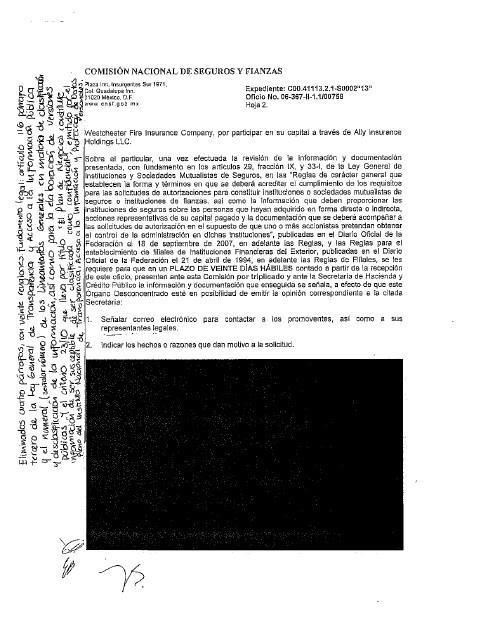 ANEXO 2 DEL LINEAMIENTOMODELO PARA TESTAR DOCUMENTOS ELECTRÓNICOS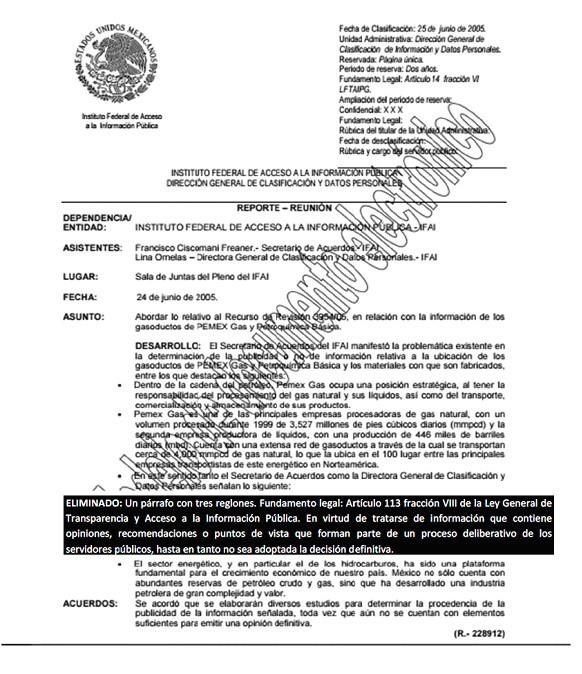 ConceptoDónde:Sello oficial o logotipo del sujeto obligadoFecha de clasificaciónSe  anotará la  fecha   en  la  que  el  Comité  de  Transparencia confirmó la clasificación del documento, en su caso.Sello oficial o logotipo del sujeto obligadoÁreaSe  señalará el  nombre del   área del   cual es  titular quien clasifica.Sello oficial o logotipo del sujeto obligadoInformación reservadaSe indicarán, en su caso, las  partes o páginas del  documento que   se  clasifican como reservadas. Si  el  documento fuera reservado en  su  totalidad, se anotarán todas las  páginas que lo  conforman. Si  el  documento no   contiene información reservada, se  tachará este apartado.Sello oficial o logotipo del sujeto obligadoPeriodo de reservaSe   anotará  el   número  de   años o   meses por  los  que    se mantendrá  el   documento  o   las   partes  del   mismo  como reservado.Sello oficial o logotipo del sujeto obligadoFundamento legalSe  señalará el  nombre del  ordenamiento, el  o  los  artículos, fracción(es), párrafo(s) con  base  en  los  cuales se  sustente la reserva.Sello oficial o logotipo del sujeto obligadoAmpliación del periodo  de reservaEn  caso de  haber solicitado la  ampliación del  periodo de reserva originalmente establecido, se deberá anotar el número de años o meses por  los  que  se amplía la reserva.Sello oficial o logotipo del sujeto obligadoConfidencialSe indicarán, en su caso, las  partes o páginas del  documento que  se  clasifica como confidencial. Si  el  documento fuera confidencial en su totalidad, se anotarán todas las páginas que lo  conforman. Si  el  documento no   contiene información confidencial, se tachará este apartado.Sello oficial o logotipo del sujeto obligadoFundamento legalSe  señalará el  nombre del  ordenamiento, el  o  los  artículos, fracción(es), párrafo(s) con  base  en  los  cuales se  sustente la confidencialidad.Sello oficial o logotipo del sujeto obligadoRúbrica del titular del áreaRúbrica autógrafa de quien  clasifica.Sello oficial o logotipo del sujeto obligadoFecha de desclasificaciónSe anotará la fecha  en que  se desclasifica el documento.Sello oficial o logotipo del sujeto obligadoRúbrica y cargo  del servidor públicoRúbrica autógrafa de quien  desclasifica.ConceptoDónde:Sello oficial o logotipo del sujeto obligado.Fecha de clasificaciónSe  anotará la  fecha   en  la  que  el  Comité  de  Transparencia confirmó la clasificación del documento, en su caso.Sello oficial o logotipo del sujeto obligado.ÁreaSe  señalará el nombre del  área de  la cual es  el titular quien clasifica.Sello oficial o logotipo del sujeto obligado.ReservadoLeyenda  de información RESERVADA.Periodo de reservaSe   anotará  el   número  de   años o   meses por  los  que    se mantendrá  el   documento  o   las   partes  del   mismo  como reservado. Si el expediente no es reservado, sino confidencial, deberá tacharse este apartado.Fundamento legalSe señalará el nombre del o de los  ordenamientos jurídicos, el o los  artículos, fracción(es), párrafo(s) con  base  en los  cuales se  sustenta la  reserva.Ampliación del periodo  de reservaEn  caso de  haber solicitado la  ampliación del  periodo de reserva originalmente establecido, se deberá anotar el número de años o meses por  los  que  se amplía la reserva.ConfidencialLeyenda  de información CONFIDENCIAL.Fundamento legalSe señalará el nombre del o de los  ordenamientos jurídicos, el o los  artículos, fracción(es), párrafo(s) con  base  en los  cuales se sustente la confidencialidad.Rúbrica del titular del áreaRúbrica autógrafa de quien  clasifica.Fecha de desclasificaciónSe anotará la fecha en que  se desclasifica.Partes o secciones reservadas o confidencialesEn  caso que  una  vez  desclasificado el expediente, subsistan partes o secciones del  mismo reservadas o confidenciales, se señalará este hecho.Rúbrica y cargo  del servidor públicoRúbrica autógrafa de quien  desclasifica.